СУМСЬКА МІСЬКА ВІЙСЬКОВА АДМІНІСТРАЦІЯСУМСЬКОГО РАЙОНУ СУМСЬКОЇ ОБЛАСТІНАКАЗ   29.12.2023                                   м. Суми                 № 214 - СМР Відповідно законів України «Про військовий обов'язок і військову службу» (зі змінами), «Про основи  національного спротиву» (зі змінами), «Про місцеве самоврядування в Україні» (зі змінами), Указу Президента України від 24 лютого 2022 року  № 64 «Про введення воєнного стану в Україні» (зі змінами), з метою захисту цивільного населення та попередження людських жертв серед мешканців Сумської міської територіальної громади від наслідків військової агресії, сприяння підвищенню обороноздатності Сумської міської територіальної громади та держави в цілому, керуючись частиною 5 пункту 2 статті 15 Закону України «Про правовий режим воєнного стану» та підпунктом 1 пункту 1 Постанови Кабінету Міністрів України від 11 березня 2023 року № 252 «Деякі питання формування та виконання місцевих бюджетів у період воєнного стану» НАКАЗУЮ:     1. Затвердити цільову Програму щодо сприяння зміцненню обороноздатності Сумської міської територіальної громади для забезпечення безпечного життя цивільного населення в умовах воєнного стану на 2024 рік, згідно з додатком.      2. Управлінню муніципальної безпеки Сумської міської ради           (Кононенко С.В.) до 01 квітня 2025 року звітувати Сумській міській раді про стан виконання цільової Програми щодо сприяння зміцненню обороноздатності Сумської міської територіальної громади для забезпечення безпечного життя цивільного населення в умовах воєнного стану на 2024 рік та ефективність реалізації її завдань.  3. Рішення Сумської міської ради від 14 грудня 2022 року № 3325-МР «Про цільову Програму з підготовки молоді Сумської міської територіальної громади до національного спротиву, сприяння організації призову громадян на строкову військову службу до Збройних Сил України та військовим формуванням, розташованим на території Сумської міської територіальної громади, у проведенні заходів і робіт з територіальної оборони та мобілізаційної підготовки на 2023 рік» зі змінами та доповненнями до нього, вважати таким, що втратило чинність з                          01 січня 2024 року.4. Організацію виконання даного рішення покласти на заступників міського голови згідно з розподілом обов’язків, контроль за виконанням даного рішення – на постійну комісію з питань законності, взаємодії з правоохоронними органами, запобігання та протидії корупції, місцевого самоврядування, регламенту, депутатської діяльності та етики, з питань майна комунальної власності та приватизації Сумської міської ради.Начальник                                                                            Олексій ДРОЗДЕНКО                                                          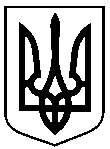 Про цільову Програму щодо сприяння  зміцненню обороноздатності Сумської міської територіальної громади для забезпечення безпечного життя цивільного населення в умовах воєнного стану                      на 2024 рік